FICHE D’INSCRIPTION SCOLAIRE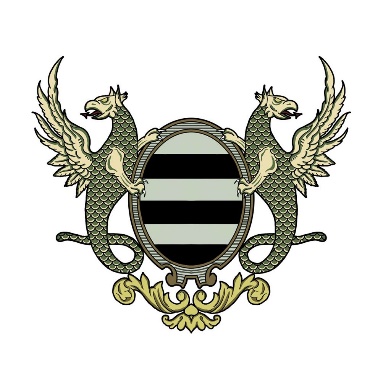 Année scolaire 2023/2024Nom de l’enfant : Prénom(s) de l’enfant : Sexe : 			Masculin 		Féminin Date de Naissance : Lieu de Naissance : Adresse de résidence de l’enfant : Nom et prénom du père : 					Nom et prénom de la mère : 				Situation matrimoniale des parents : Mariés  	Pacsés  	Concubinage     Séparés ou divorcés  	Adresse mail : Classe : Fait à Banyuls dels Aspres le : Le Responsable légal					Monsieur le MaireSignature : 						Signature : DONNÉES À CARACTÈRE PERSONNELLe 25 mai 2018, le Règlement de l’Union Européenne 2016/679 du parlement européen et du conseil du 27 avril 2016 (règlement général sur la protection des données dit « RGPD est entré en vigueur. Aussi, nous vous informons que les informations collectées servent à procéder à la création et à la gestion des : Dossiers d’inscriptions/réinscriptions scolaire ;Seront traitées par les personnes dûment habilitées. Seront conservées durant 2 ans.Par ailleurs, vous avez le droit d’accès, de modification, d’opposition et de suppression des données vous concernant. Il suffit pour cela d’adresser un courrier muni de votre identité à L’adresse électronique suivante : dpo.ccaspres@lg-partenaires.fr ou à L’adresse postale suivante : Mairie de Banyuls-dels-Aspres, à l’attention du DPO, 2 rue des vendanges 66300 Banyuls-dels-Aspres.Pièce à fournir : Copie du livret de famille (cni d’un parent si pas de livret de famille)Justificatif de domicilePage de vaccination de l’enfantCertificat de radiation si l’enfant est déjà scolarisé